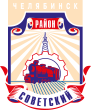 СОВЕТ депутатов советского района
второго созыва454091, г. Челябинск, ул. Орджоникидзе 27А. (351) 237-98-82. E-mail: sovsovet@mail.ruот 30.11.2021г.		         №24/3Р Е Ш Е Н И ЕНа основании Федерального закона от 06 октября 2003 года № 131-ФЗ «Об общих принципах организации местного самоуправления в Российской Федерации», Закона Челябинской области от 10 июня 2014 года № 703-ЗО «Об осуществлении местного самоуправления в Челябинском городском округе», Устава города Челябинска, Устава Советского района города Челябинска, Постановления Администрации города Челябинска от 02.03.2015 № 45-п «Об утверждении Положения о Комитете по управлению имуществом и земельным отношениям города Челябинска»Совет депутатов Советского района второго созываР Е Ш А Е Т:1. Внести в приложение к решению Совета депутатов Советского района от 25.05.2021 №19/3 «Об утверждении Порядка определения части территории Советского района города Челябинска, на которой могут реализовываться инициативные проекты» следующее изменение:	1) дополнить пункт 6 вторым абзацем следующего содержания:	«Администрация Советского района после получения решения об определении границ предполагаемой части территории либо решения об отказе в определении границ предполагаемой части территории в срок не позднее 3 рабочих дней уведомляет инициатора о принятом решении.».2. Ответственность за исполнение настоящего решения возложить на  Главу Советского района В. Е. Макарова и Председателя Совета депутатов Советского района С.В. Найденова.3. Контроль исполнения настоящего решения поручить председателю постоянной комиссии Совета депутатов Советского района по местному самоуправления, регламенту и этике  А.Д. Сидорову.4. Настоящее решение вступает в силу со дня его подписания, и подлежит  официальному обнародованию.Председатель Совета депутатовСоветского района								          С.В. НайденовГлава Советского района							            В. Е. МакаровСОГЛАСОВАНО:О внесении изменений в решение Совета депутатов Советского района от 25.05.2021                  № 19/3 «Об утверждении Порядка определения части территории Советского района города Челябинска, на которой могут реализовываться инициативные проекты»Вопрос готов для внесения в проектповестки дня заседания Совета депутатов Советского района:Вопрос готов для внесения в проектповестки дня заседания Совета депутатов Советского района:Первый  заместитель Председателя Советадепутатов Советского района А. С. ПервушинПредседатель постоянной комиссииСовета депутатов Советского района по местному самоуправления, регламенту, этике   А.Д. Сидоров А.О. ВарлаковаНачальникорганизационного отделаСовета депутатов Советского районаА. А. ДьячковВопрос готов для внесения в проектповестки дня заседания Совета депутатов Советского района:Вопрос готов для внесения в проектповестки дня заседания Совета депутатов Советского района: